ЗАЯВОЧНЫЙ ЛИСТ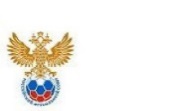 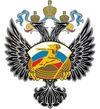 команды ТГПУ город Томск на участие во Всероссийских соревнованиях по футболу среди команд образовательных организаций высшего образования. Общероссийский дивизион.Руководитель команды  __________________/__________________/			К соревнованиям допущено __________________________________ человек Подпись «____»__________ 2018 г.                                                                                                                М.П.   Медицинское учреждение ____________________/____________________/должность, подпись	Ф.И.О.Руководитель образовательной организации  					Контактные телефоны образовательной организации: М.П. 										_______________________________________________________№Фамилия, имя, отчество (полностью)Дата рожденияРегистрационный  номер игрока в  ЕИАС РФСПаспортные данные (серия, номер)Номер студенческого билетаДопуск врача1Саидумари Саидилхом 16.08.19974007665501161/212Амирбеков Руслан Авлиёхусайнович 10.10.19974007276301151/073Бурых Дмитрий Петрович03.11.19984007384661152/034Собиров Ораз махмадюнусович20.12.19954007365181153/105Махмадсаидов Мехрафруз Джамшедович 04.01.1998400756399456/056Мамасолиев Исломчон Бахтиёржонович 10.12.1997400753279252/157Мамадниёзов Мамадаёз Сарварович 05.01.1995М647458474М/078Дербенев Игорь Олегович27.05.19976917 757189 541/219Батралиев Руслан Жыргалбекович17.05.1995AN2991275 571141/5710Джалилов Мухаммаджон Рустамович 19.06.19976917 785258 756/0911Степанов Дмитрий Владимирович20.06.19976917 7628011152/1212Агеев Степан Анатольевич01.05.19950415 764632731/0813Крицкий Иван Евгеньевич07.09.19966916 723518544/5314Гришин Даниил Вячеславович29.03.19983211 098921561/2115Кривоносов Валерий Юрьевич18.03.19986911 501064562/2416Харченко Семен Владимирович11.04.19976917 751479552/2017Мисуно Сергей Витальевич06.11.19996913 574274571/28Руководящий и тернеровский состав командыРуководящий и тернеровский состав командыРуководящий и тернеровский состав командыРуководящий и тернеровский состав командыРуководящий и тернеровский состав команды№Фамилия, имя отчество (полностью)ДолжностьКонтактный телефонE-mailДата рожденияПодпись1Трунтягин Александр НиколаевичДоцент КФК ТГПУ+7(963)1957890tru@mail.ru06.01.19612Саидумари Саидилхом капитан+7(952)6838340  umarjon2722@mail.ru16.08.1997